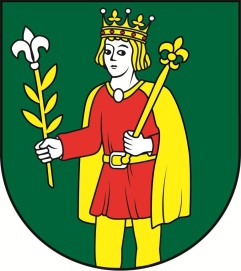                                                  Obecný úrad Štitáre, Pri prameni 14, 951 01 ŠtitáreSpráva o zákazke:Obec Štitáre. ako verejný obstarávateľ v súlade s § 21 ods. 2 zákona č. 25/2006 Z.z. o verejnom obstarávaní a o zmene a doplnení niektorých zákonov v znení neskorších predpisov oznamuje na webovom sídle obce (internetovej stránke www.stitare.sk.) v časti „Profil verejného obstarávateľa“ správu o zákazke na zhotovenie prác / dodanie tovaru / poskytnutie služby:Predmet zákazky:		Revitalizácia centrálnej zóny v ŠtitárochVíťazný uchádzač:		ARDEN Ing. Michaela Poláková                                                Malohontská 1076/2097901 Rimavská SobotaIČO :                                       45968071Cena vrátane DPH:		5250,80 EURTyp zmluvy:			Zmluva o dieloDátum uzatvorenia zmluvy:	20.5.2014